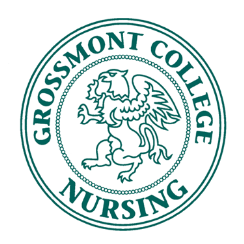 Attendance:Call to Order:								Presenter: PresidentMoved by: Teresa Martinez	      B.  	Seconded by: 		Jennell Asprey	Approval of Agenda for April 11, 2016					Presenter: PresidentMoved by: Teresa Martinez Seconded by: Taylor KennedyApproval of Minutes for March 07, 2016Moved by: Teresa Martinez 	Seconded by: Dani WeringaAnnouncements		 Presenter: -Officer Reports		                          	                    Presenter: Respective OfficersPresident Elections: Vice PresidentTreasurerBalance: 1484.00SecretaryOvarian Cancer Alliance Walk – September (no date). Need volunteers and social media advertisement. An email will be sent out, asking for volunteersDirector of FundraisingSaint Patty’s Day Summary – Club fair was awesome! Raised $125 for CNSA fund. Breakthrough to NursingDirector of MembershipDirector of CommunicationsCommunity Health CoordinatorSave a Heart Day: April 13th, 12-5pm Still needs volunteersFour StationsCPR (hands only)Life Support Academy will volunteer servicesSasha Recht, Taylor KennedyHeart Healthy DietDanielle CruzTeresa MartinezVital SignsDani WeringaLynette SilvaChildren’s: email sent to Prof. SekolEvangeline Cole, Ana JocelleSponsorsSharp $500, Life Support AcademyEvents Director----ICC Representative ICC meeting summary – April 15 8:30-12 campus beautification project get shirt for participation, April 22 community mural project (Santee), April 29 food drive St Vincent De Paul, April 20 Health Fair 9:00-1:00 Open Forum 								             Presenter: Members	Adjournment: Moved by: Teresa Martinez Seconded by: Breann Washburn      Meeting Adjourned at: 12:27New Positions:President: Erin Cafagna Vice President: Christina StoreySecretary: Andrew ChurchFundraiser Director: Katherine RaineyCommunity Health: Riva PaulosBreakthrough to Nursing: Heidi Borum Membership Director: Shehnaz SialTreasure: Danielle Cruz Communication Director: Stephanie Welch Activities Director: Nicole Silva ICC Representative: Rebecca Luna Executive BoardMember S2016Present (Y / N)PresidentTeresa MartinezYVice PresidentEvangeline B ColeYTreasurerLynn JulianoYSecretary Erin CafagnaYBoard of DirectorsDirector of FundraisingTaylor KennedyYCo-Director of FundraisingDirector of Breakthrough to NursingJeanette SivilaYDirector of MembershipDanielle WeringaYDirector of CommunicationsJennell AspreyYCommunity Health CoordinatorDaniella CruzYActivities DirectorSheila NewtonYActivities Co-DirectorICC RepresentativeBreanne WashburnYAdvisorsJudy Medina YProfessor NgoYProfessor BabiniY